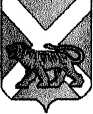 АДМИНИСТРАЦИЯСЕРГЕЕВСКОГО СЕЛЬСКОГО ПОСЕЛЕНИЯПОГРАНИЧНОГО МУНИЦИПАЛЬНОГО РАЙОНАПРИМОРСКОГО КРАЯПОСТАНОВЛЕНИЕ03.03.2014                                          с. Сергеевка                                                  № 28О проведении в Сергеевском сельском поселениив 2014 году мероприятий, посвященных Международномуженскому днюВ связи с отмечающимся 8 марта Международным женским днем, администрация Сергеевского сельского поселенияПОСТАНОВЛЯЕТ:1. Провести в муниципальном казенном учреждении культуры «Сельский клуб с. Украинка Сергеевского сельского поселения»:1) 08 марта 2014 года с 13.00 до 16.00 – развлекательно-игровую программу «Моя прекрасная леди».2) 08 марта 2014 года с 21.00 до 01.00 (09 марта) – дискотеку для взрослых.2. Установить предельную норму наполняемости помещения при проведении Международного женского дня – 40 человек.3. Установить стоимость входного билета:1) на детский утренник – бесплатно;2) на дискотеку для взрослых – 30 рублей. 4. Выделить муниципальному казенному учреждению «Сельский клуб с. Украинка Сергеевского сельского поселения» для проведения Международного женского дня денежные средства в сумме 5 (пяти) тысяч рублей из местного бюджета Сергеевского сельского поселения.        5. Полищук Е.В. – заведующей МКУ «СК с. Украинка Сергеевского сельского поселения» - обеспечить подготовку и проведение праздничных мероприятий, а также соблюдение предельной нормы наполняемости помещения.6. Утвердить план мероприятий, посвященных Международному женскому дню (прилагается).7. Обнародовать настоящее постановление на информационных стендах в помещениях администрации Сергеевского сельского поселения, библиотеки села Сергеевка и сельского клуба села Украинка и разместить на официальном сайте администрации поселения: www.sp-sergeevskoe.ru. 8. Контроль за выполнением настоящего постановления возложить на старшего специалиста по работе с населением администрации Сергеевского сельского поселения  И.Ф. Глухоедову.Глава администрации Сергеевского сельского поселения                                                         И.В. Старченко